DAVID GIBSON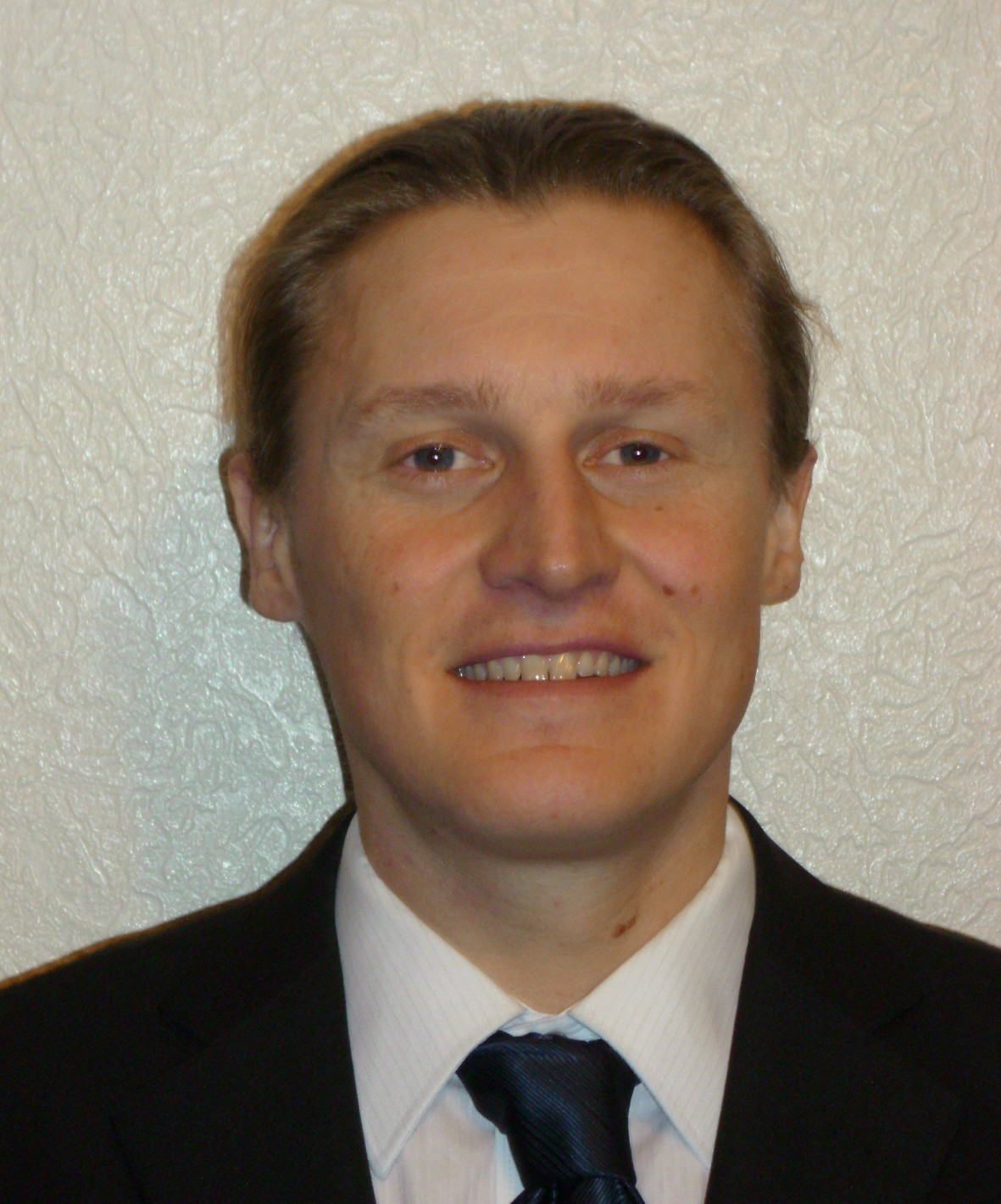 Address: B.R.S apartment. 191 Pisitpayaban Rd, Tatapao, Muang, Chumphon, Thailand 86000Date of Birth: 24-10-1974Nationality: BritishMarital Status: SinglePassport: Issued United KingdomMobile Number: 0884589832E-Mail: gibsony35@yahoo.co.ukPROFILEAn enthusiastic and self motivated individual. Capable of achieving personal objectives as demonstrated by successful completion of a degree in Modern European Studies and working achievements since leaving University. Has the ability to relate to a wide range of people and situations.  Successfully learns & develops new skills and knowledge.  
OBJECTIVETo apply the skills I’ve gained in my 5 years of teaching in Asia, to obtain a position as a teacher in a reputable school in Korea.PERSONAL SKILLS AND QUALITIESFlexible and adaptable                      Team PlayerOrganisedHard workingEnthusiasticEnjoy new challengesEDUCATION AND TRAINING Dec 2002                            TEFL Certificate (120 hours).TEFL Institute, Bangkok, Thailand. 120+ training course with a focus on methodology, language         analysis, teaching practice and critique.Sep 1994 – July 1997          BA Degree: Modern European Studies. Specialization: International Relations with Politics.Nottingham Trent University, Nottingham, England.Sep 1993 – June 1994        BTEC National Diploma.Foundation Art & Design StudiesWest Cheshire College, Chester, Cheshire.Sep 1991 – June 1993        A levels: Politics, Art.Sir John Deane’s Sixth Form College, Northwich, Cheshire.EMPLOYMENT HISTORYMay 2010 to present         Niramon School                                                     Chumphon, Thailand.                                                     English TeacherFeb 2009 – Feb 2010          Jungchul Language School                                                      180-12, Banghwa- 1dong, Gangseo-gu, Seoul 177-221, Korea.                                                       English TeacherMar 2006 - Mar 2007         Education Learning HouseTaoyuan County, Taiwan.English Teacher Taught young learners of all abilities (ages 5 to 15).Utilized book based curriculum with the incorporation of original supplemental material.Integrated language focus with thematic lessons.Administered and marked exams and compositions.Wrote final exam evaluations.May 2004 – May 2005       Wonderland English AcademyJinju, South Korea.English Teacher Duties included the following:Teaching the English language (ages: 4 to 15).Indoor and outdoor classroom activities with students.Grading, evaluation and assessment of students.Providing students with individualized care.Attending teachers meetings.Mar 2003 – May 2004       Sureelux SchoolNonthaburi, Bangkok, Thailand.English Teacher Duties included the following:Teaching the English language.Compiling end of term tests.Writing reports for each of the students.Discussing their progress with the parents.Taking part in the morning assembly.HOBBIES/INTERESTSReadingListening to musicHikingFitness training CyclingSwimmingReferences: Available upon request.